Intitulé du projet - Renforcement de l’attractivité touristique du Cœur d’HéraultDescriptif du projetNb : Le présent document est une aide à la rédaction d’un descriptif synthétique de l’opération. Il ne devra pas dépasser 1/2 pages au maximum (hors annexes). Tout autre document utile (étude, expertises, schéma, photos… ) pourra être joint en complément. Contexte / Historique Contexte / Historique : Enjeux du projet :Objectifs prioritaires :Cibles prioritaires :Actions et modalités de mise en œuvre :Personnes en charge du projet (préciser leur fonction, rôle dans le projet, profil / expériences) :Partenaires techniques associés du projet (préciser leur rôle et la forme du partenariat - informel, lettre d’engagement, contrat, convention...) :Réalisations/résultats/impacts attendus :Développement(s) envisagé(s) /réalisés sur le moyen/long terme :Plan de financement prévisionnel du projet proposé par le maître d’ouvrage Maitre d’ouvrage : public / privé Régime d’aide pré identifié : Taux d’aide publique maximum de                    %Situation TVA : calcul montants HT ou TTCCOLLER ici le tableau récap des dépenses issus de zGALCH_ANNEXES_COMPLET_Dde_LEADER_v15102018 dans MODELE_DOCS_Dossier_LEADER_2014-2020\2_Devis_SalairesNb : à défaut : présenter un descriptif et un estimatif des dépenses envisagéesPositionnement par rapport à la stratégie et au plan de développement du GAL (à remplir par le GAL)Sous mesure FEADER : 19.2 - Aide à la mise en œuvre d’opérations dans le cadre de la stratégie de développement local mené par les acteurs locauxAnalyse du projet par le GAL :Cette partie n’est pas à présenter en COTECH ou COPRO, présent à titre de pense bête uniquement pendant l’instruction du projet à mettre en V0, ne pas mettre en VFCotech et VFCoproREFERENTS techniquesMission LEADER : Sandrine MARECHAL / Hélène CARRAUAnalyse technique (Vérification des conditions d’éligibilité de la Fiche Action du GAL LEADER)Eligibilité du bénéficiaire, du projet, des dépensesPourquoi Leader, quelle plus-value novatrice ? Complémentarité sur le territoire ?Question superflueAnalyse économique, état du marché, concurrence, points de vigilance A discuter en Cotech, s’assurer que le PP est suivi par une structure ou recommandation d’être suiviAnalyse de la contribution du PROJET à la stratégie du GAL dans le cadre de la FAContribution aux Objectifs de la FA concernée Se référer au doc :W:\Données\LEADER_2014-2020\2_MODELE_DOCS_Dossier_LEADER_2014-2020\REFERENTIELS_FICHES_ACTIONS_GALCH_AXES1234b) Objectifs stratégiques et opérationnelsJoindre grille de sélection pré-remplie pour présentation Cotech-CoproContribution du projet aux indicateurs de la Fiche Action concernée Axe 1 Miser sur l’INNOVATION comme levier de développement et de création d’emplois durables en cœur d’HéraultAxe 2 Réussir la TRANSITION écologique et énergétique, facteur d’économie des ressources, de cohésion sociale & dév. éco.Axe 3 VALORISER et promouvoir les richesses et les savoir-faire du Cœur d’Hérault, sources de dév. et de rayonnement du territoireDocuments fournis  Business plan      Modèles éco	   Etudes de faisabilité	    Prévisionnel      Autre :Commentaires additionnels du MO Informations complémentairesDate récépissé Date AR Complet/Incomplet Comité Technique du Avis favorable / défavorable /réservé / sous-réserve, note provisoire Commentaires/recommandationsOpportunité CoPro duAvis favorable / défavorable /réservé / sous-réserve, note provisoire Commentaires/recommandationsProgrammation CoPro duAvis favorable / défavorable /réservé / sous-réserve, note définitive Commentaires/recommandations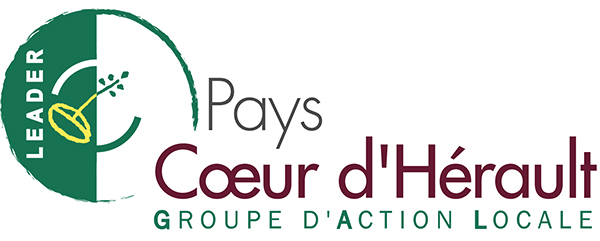 Maître d’ouvrage Statut du MO Commune du siège social Localisation du projet Adresse postaleSite internetAdresse mail TelDEBUT d’opérationFIN d’opérationAXE GAL Fiche actionAxe1 : Miser sur l’INNOVATION comme levier de développement et de création d’emplois durables en Coeur d’HéraultFiche-actions 1.1 : « Renforcer l’ingénierie locale, la mise en réseau, et les outils d’accompagnement à l’innovation sociale et économique »Fiche-actions 1.2 : « Soutenir les projets innovants et/ou expérimentaux, au service de l’emploi et de la création d’activités en Cœur d’Hérault »Axe 2 : Réussir la TRANSITION écologique et énergétique, facteur d’économie des ressources, de cohésion sociale et de développement économiqueFiche-actions 2.1 : « Adapter nos entreprises et nos collectivités à la transition écologique et énergétique »Axe 3 : VALORISER et promouvoir les richesses et les savoir-faire du Cœur d’Hérault, sources de développement et de rayonnement du territoireFiche-actions 3.1 : « Préserver, promouvoir et augmenter la visibilité de l’excellence culturelle, paysagère, patrimoniale et des savoir-faire agricoles et artisanaux du territoire »Fiche-actions 3.2 : « Soutenir le développement de prestations, services et équipements correspondant aux attentes des clientèles liées à la destination « Cœur d’Hérault ».Axe 4 : Encourager et développer les pratiques de coopération interterritoriale et transnationaleAxe 5 : Soutenir l’animation, la gestion, la communication et l’évaluation du programme au service de la stratégie locale de développementAxe1 : Miser sur l’INNOVATION comme levier de développement et de création d’emplois durables en Coeur d’HéraultFiche-actions 1.1 : « Renforcer l’ingénierie locale, la mise en réseau, et les outils d’accompagnement à l’innovation sociale et économique »Fiche-actions 1.2 : « Soutenir les projets innovants et/ou expérimentaux, au service de l’emploi et de la création d’activités en Cœur d’Hérault »Axe 2 : Réussir la TRANSITION écologique et énergétique, facteur d’économie des ressources, de cohésion sociale et de développement économiqueFiche-actions 2.1 : « Adapter nos entreprises et nos collectivités à la transition écologique et énergétique »Axe 3 : VALORISER et promouvoir les richesses et les savoir-faire du Cœur d’Hérault, sources de développement et de rayonnement du territoireFiche-actions 3.1 : « Préserver, promouvoir et augmenter la visibilité de l’excellence culturelle, paysagère, patrimoniale et des savoir-faire agricoles et artisanaux du territoire »Fiche-actions 3.2 : « Soutenir le développement de prestations, services et équipements correspondant aux attentes des clientèles liées à la destination « Cœur d’Hérault ».Axe 4 : Encourager et développer les pratiques de coopération interterritoriale et transnationaleAxe 5 : Soutenir l’animation, la gestion, la communication et l’évaluation du programme au service de la stratégie locale de développementPlancher FEADER : 4 000€ (FA 1.1 ; 2.1 ; 3.1)2 400€ (FA 3.2)Plafond FEADER : 60 000€ (FA 1.1 ; 2.1 ; 3.1)30 000€ (FA 3.2)Type d’opération concerné GALSe référer au doc W:\Données\LEADER_2014-2020\2_MODELE_DOCS_Dossier_LEADER_2014-2020\REFERENTIELS_FICHES_ACTIONS_GALCH_AXES1234 dans la partie 2. TYPE ET DESCRIPTION DES OPERATIONS-Se référer au doc W:\Données\LEADER_2014-2020\2_MODELE_DOCS_Dossier_LEADER_2014-2020\REFERENTIELS_FICHES_ACTIONS_GALCH_AXES1234 dans la partie 2. TYPE ET DESCRIPTION DES OPERATIONS-1.1 Renforcer l’ingénierie locale, la mise en réseau, et les outils d’accompagnement à l’innovation sociale et économique1.1 Renforcer l’ingénierie locale, la mise en réseau, et les outils d’accompagnement à l’innovation sociale et économique1.1 Renforcer l’ingénierie locale, la mise en réseau, et les outils d’accompagnement à l’innovation sociale et économique1.1 Renforcer l’ingénierie locale, la mise en réseau, et les outils d’accompagnement à l’innovation sociale et économiqueDe quelle manière le projet ou l'action va permettre / a permis la mobilisation de partenaires issus d’horizons différents ?De quelle manière le projet ou l'action va permettre / a permis la mobilisation de partenaires issus d’horizons différents ?De quelle manière le projet ou l'action va permettre / a permis la mobilisation de partenaires issus d’horizons différents ?De quelle manière le projet ou l'action va permettre / a permis la mobilisation de partenaires issus d’horizons différents ?Type d’indicateursIndicateursCible 2020Contribution du projetRéalisationNombre d’opérations de soutien à l’innovation créées et mises en place15RéalisationNombre de dispositifs de mutualisations soutenus4RéalisationNombre de personnes sensibilisées à l’innovation150RésultatsEvolution de la structuration des filières du territoireplus 21.2 Soutenir les projets innovants et/ou expérimentaux, au service de l’emploi et de la création d’activités en Cœur d’Hérault1.2 Soutenir les projets innovants et/ou expérimentaux, au service de l’emploi et de la création d’activités en Cœur d’Hérault1.2 Soutenir les projets innovants et/ou expérimentaux, au service de l’emploi et de la création d’activités en Cœur d’Hérault1.2 Soutenir les projets innovants et/ou expérimentaux, au service de l’emploi et de la création d’activités en Cœur d’HéraultDe quelle manière le projet ou l'action va permettre / a permis de contribuer à la pérennisation de l'entreprise bénéficiaire ?De quelle manière le projet ou l'action va permettre / a permis de contribuer à la pérennisation de l'entreprise bénéficiaire ?De quelle manière le projet ou l'action va permettre / a permis de contribuer à la pérennisation de l'entreprise bénéficiaire ?De quelle manière le projet ou l'action va permettre / a permis de contribuer à la pérennisation de l'entreprise bénéficiaire ?Type d’indicateursIndicateursCible 2020Contribution du projetRéalisationNombre d’actions expérimentales/projets pilotes réalisés6RéalisationNombre d’installation d’entreprises2RéalisationNombre de campagnes de financements participatifs3RésultatsTaux de pérennisation à 3 ans des nouvelles entreprises accompagnées80% sur 3 ansRésultatsTaux de pérennisation à 5 ans des nouvelles entreprises accompagnées75% sur 5 ans2.1 Adapter nos entreprises et nos collectivités à la transition écologique et énergétique2.1 Adapter nos entreprises et nos collectivités à la transition écologique et énergétique2.1 Adapter nos entreprises et nos collectivités à la transition écologique et énergétique2.1 Adapter nos entreprises et nos collectivités à la transition écologique et énergétiqueDe quelle manière le projet ou l'action va permettre / a permis le développement de démarches RSE sur le territoire ?De quelle manière le projet ou l'action va permettre / a permis le développement de démarches RSE sur le territoire ?De quelle manière le projet ou l'action va permettre / a permis le développement de démarches RSE sur le territoire ?De quelle manière le projet ou l'action va permettre / a permis le développement de démarches RSE sur le territoire ?Type d’indicateursIndicateursCible 2020Contribution du projetRéalisationNombre de projets collectifs relatifs au Plan Climat Energie Territorial (PCET)4RéalisationNombre de personnes ayant participé ou participantes aux actions de sensibilisation, information300RéalisationNombre de projets pilotes réalisés dans le domaine de la transition énergétique et écologique3RésultatsEvolution du nombre d’actions RSE (Responsabilité Sociétale et Environnementale) soutenues103.1 Préserver, promouvoir et augmenter la visibilité de l’excellence culturelle, paysagère, patrimoniale et des savoir-faire agricoles et artisanaux du territoire3.1 Préserver, promouvoir et augmenter la visibilité de l’excellence culturelle, paysagère, patrimoniale et des savoir-faire agricoles et artisanaux du territoire3.1 Préserver, promouvoir et augmenter la visibilité de l’excellence culturelle, paysagère, patrimoniale et des savoir-faire agricoles et artisanaux du territoire3.1 Préserver, promouvoir et augmenter la visibilité de l’excellence culturelle, paysagère, patrimoniale et des savoir-faire agricoles et artisanaux du territoireDe combien le projet va permettre / a permis d’accroître la fréquentation touristique en Cdh ?De combien le projet va permettre / a permis d’accroître la fréquentation touristique en Cdh ?De combien le projet va permettre / a permis d’accroître la fréquentation touristique en Cdh ?De combien le projet va permettre / a permis d’accroître la fréquentation touristique en Cdh ?Type d’indicateursIndicateursCible 2020Contribution du projetRéalisationNombre de dispositifs de mutualisation soutenus5RéalisationNombre de supports de sensibilisation réalisés ou nombre d’opérations d’animations / d’évènements créés et mis en place10RésultatsEvolution du taux de fréquentation des équipements culturels et sites patrimoniauxplus 15%3.2 Soutenir le développement de prestations, services et équipements correspondant aux attentes des clientèles liées à la destination « Cœur d’Hérault »3.2 Soutenir le développement de prestations, services et équipements correspondant aux attentes des clientèles liées à la destination « Cœur d’Hérault »3.2 Soutenir le développement de prestations, services et équipements correspondant aux attentes des clientèles liées à la destination « Cœur d’Hérault »3.2 Soutenir le développement de prestations, services et équipements correspondant aux attentes des clientèles liées à la destination « Cœur d’Hérault »De quelle manière le projet ou l'action va permettre / a permis le développement d’initiatives en faveur de la biodiversité ?De quelle manière le projet ou l'action va permettre / a permis le développement d’initiatives en faveur de la biodiversité ?De quelle manière le projet ou l'action va permettre / a permis le développement d’initiatives en faveur de la biodiversité ?De quelle manière le projet ou l'action va permettre / a permis le développement d’initiatives en faveur de la biodiversité ?Type d’indicateursIndicateursCible 2020Contribution du projetRéalisationNombre de prestataires touristiques implantés ou créés4RéalisationNombre de produits touristiques créés4RésultatsEvolution du nombre de projets en faveur du développement durableplus 3RésultatsEvolution du nombre d’établissements labellisésplus 3